.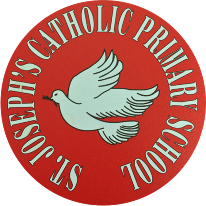 St Joseph’s Catholic Primary School - LEARNING AT HOME PLANNINGSt Joseph’s Catholic Primary School - LEARNING AT HOME PLANNINGYEAR 6YEAR 6Date  20.04.20Date  20.04.20(Aim to do 1 per day)Weekly Reading Tasks (Aim to do x1 per day) Daily 5 minute starters: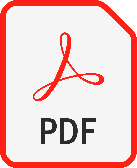 Platinum level: 20th - 24th AprilLearn: find the missing co-ordinates for shapes on a grid.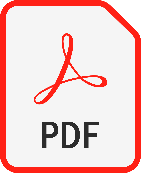 Maths Frame questions Maths genie questionsLearn: how to calculate the mean averageCorbett Maths video clip, questions and answers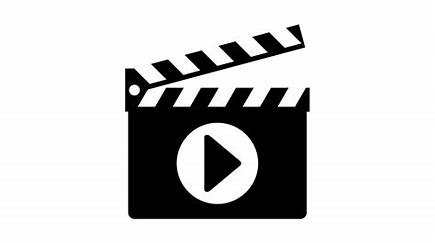 Maths genie questionsRevise: the area of trianglesCorbett Maths video clip, questions and answersReading:Aim to read independently for at least 30 minutes each day. Then, summarise what you have read to someone in your family. Can you predict what you think will happen next?  You can choose to do this orally or write it down.Read aloud to someone in your family. Include appropriate intonation and expression.Read and complete a reading comprehension based on ‘The girl who walked on air’:Oxford Owl Reading Comprehension questions and answersWeekly Spelling and Grammar Tasks (Aim to do 1 per day)Weekly Writing Tasks(Aim to do 1 per day)SpellingChanging adjectives that end in -ent into nouns that end in -ence/-encyGrammar 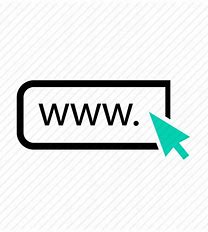 Here are tests to finish, and new ones are set for you to complete:Produce a series of instructions of how to make / play / create something you have done during lockdown. Include all the features of an instructional text such as: a detailed introduction; chronological order; the use of imperative verbs; numbered paragraphs; technical language.Keep writing in your diary - one day you will enjoy sharing this experience with others!Foundation subjects and Learning Project - to be done throughout the weekSpring 2 project: Undersea adventureArtResearch facts about Koi Carp fish.Find out about the artist Keith Siddle and the wildlife work he has done.Have a go at sketching, colouring and painting using his work as inspiration. Look carefully at how he uses contrasting colour paintings with repeating patterns of fish. We would love to see your work, so please email us pictures of your creations!Music:Basic rhythm and play your name with Mylene Klass    Science topic: ElectricityCan you find out about how electricity has impacted on our lives. Can you research any interesting scientific discoveries involving electricity?Knowledge organiser:Science lesson: Comprehension activity (choose your level): Comprehension questions and answers: Let’s get physical!Joe Wicks PE lesson (daily on his YouTube channel - Body Coach) Practise passing a ball. Challenge yourself by using your weaker foot/ hand.Pray together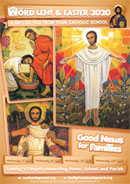 Dear God,Thank you, Father for the new life that Jesus showed us when He came back to life at Easter. We see new life around us at this time of year, with lambs being born in the fields and new leaves on the trees and hedges,AmenAdditional learning resources parents may wish to engage withWatch Newsround each day and discuss the day’s events togetherFollow the instructions and teach someone how to play a board game.Watch Episode 3 of ‘The Snow Spider’ on BBC iplayer: https://www.bbc.co.uk/programmes/m000hb1w   Amazing authors share their top writing tips:   https://www.bbc.co.uk/cbbc/watch/bp-wring-tips-book-awards-20?collection=cbbc-top-picks-today    Free sites and logins for parents: Classroom Secrets Year 6 home learning pack: https://classroomsecrets.co.uk/           Twinkl: UKTWINKLHELPS         Third Space Learning: https://thirdspacelearning.com/blog/home-learning-resources/         More ideas are listed on https://www.lessonable.com/Teacher Tips Use every opportunity to practice and improve your handwriting - slow it down, sit comfortably with your feet on the floor, don’t tense your hand, hold your pen/ pencil correctly.Talk through your work to someone in your family. This will help you to understand what you are learning about in more detail.   Try and get up early each morning to work through your tasks. Remember to have regular breaks and drink plenty of water throughout the day. Thought for the week “Be yourself, for everybody else is already taken.” – Oscar Wilde